100暑期 AIEDL英語數位課程 教室與到校時間教室地圖請見下面！You won’t miss it!  不熟悉教室的同學請與助教連絡！http://www.etweb.fju.edu.tw/elite/PreRegistration/course_list2.asp?year2=100&semester=0★8/27-8/31全校共休一週停課                   全圖在下頁！	SF 聖言大樓──學校大門進入，第二個圓環前左轉，右邊第一棟大樓ＬＡ外語大樓──學校大門進入，第一個圓環後左方。 AV外語大樓視聽教室──學校大門進入，第一個圓環後左方。ES 進修部大樓 ──學校大門進入，直走到底，在體育館前左方走道左轉。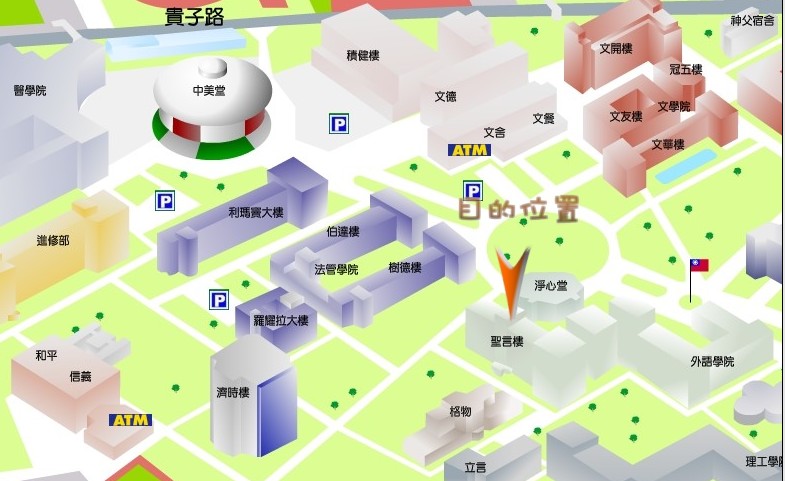 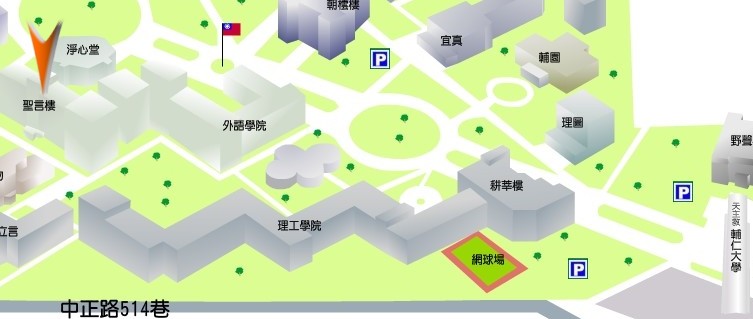 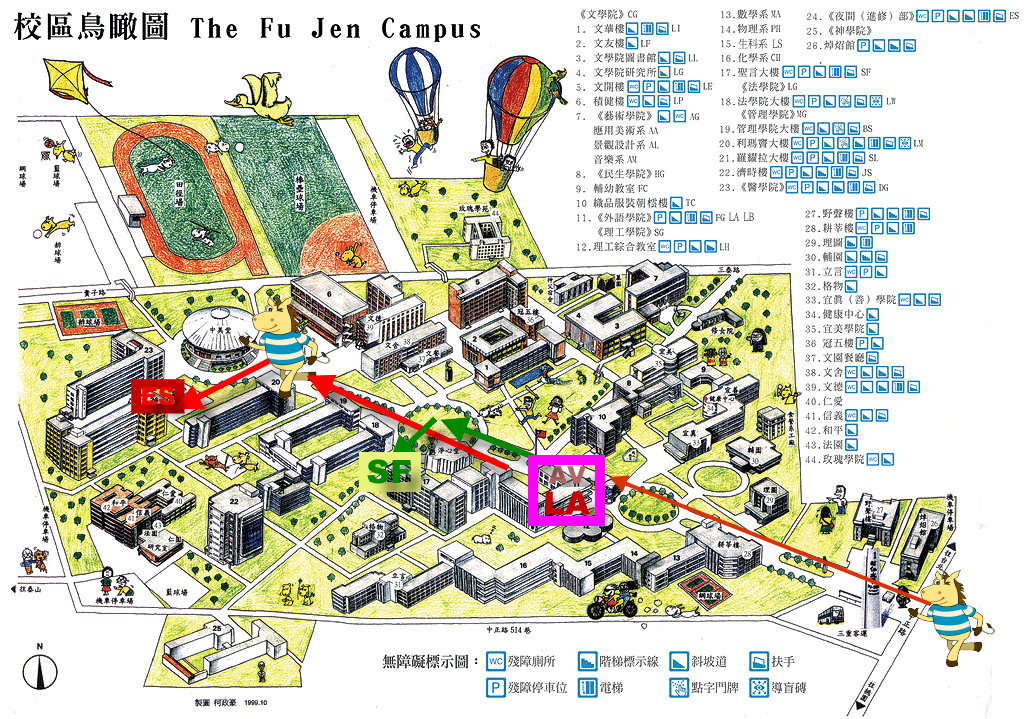 開課單位授課教師Course title上課時間到校時間上課教室菁英學程李桂芬語測聽讀(TOEIC)-網週二下午13:40~15:30(wk1) 7/3SF338(wk5)7/31LA302(wk9) 9/4LA302菁英學程陳奏賢英文文法與寫作-網週一下午13:40-15:30(wk1)7/2SF337菁英學程陳奏賢英文文法與寫作-網週一下午13:40-15:30(wk2)7/9LB301菁英學程陳奏賢英文文法與寫作-網週一下午13:40-15:30(wk4) 7/23LB301菁英學程陳奏賢英文文法與寫作-網週一下午13:40-15:30(wk5) 7/30LB301菁英學程陳奏賢英文文法與寫作-網週一下午13:40-15:30(wk6) 8/6LB301菁英學程陳奏賢英文文法與寫作-網週一下午13:40-15:30(wk8) 8/20LB301菁英學程吳娟英文閱讀(二)：新聞英文閱讀-網「國際企業管理學程」承認學分週一上午10:10-12:00(wk1) 7/2SF337菁英學程吳娟英文閱讀(二)：新聞英文閱讀-網「國際企業管理學程」承認學分週一上午10:10-12:00(wk2) 7/9SF337菁英學程吳娟英文閱讀(二)：新聞英文閱讀-網「國際企業管理學程」承認學分週一上午10:10-12:00(wk6Midterm) 8/6JSB16(wk9Final)9/3 JSB16菁英學程劉子瑄商務聽力與會話-網(「國際企業管理學程」承認學分)週二上午09:10-12:00(wk1)7/3SF338菁英學程劉子瑄商務聽力與會話-網(「國際企業管理學程」承認學分)週二上午09:10-12:00(wk2) 7/10LB301(wk3) 7/17LB301(wk5 )7/31LB301(wk7) 8/14LB301(wk9) 9/4LB301(wk9) 9/4LB301